МКДОУ «Детский сад «Лачен»Сценарий летнего праздника для средней группы«В гости к лету»                                  (для родителей)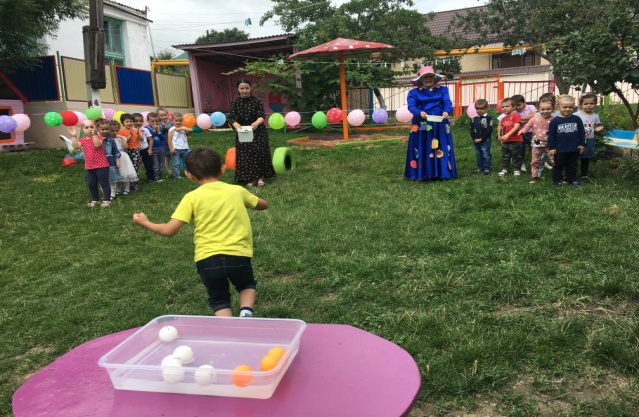        Подготовила и провела:     Мусаева Асият М.                                                2018г.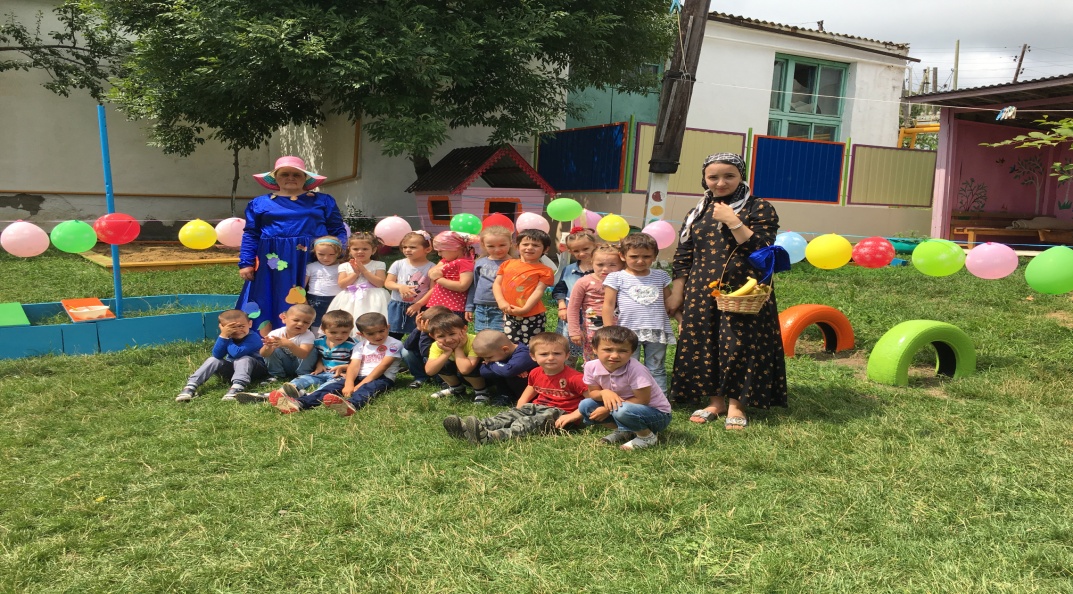 Звучит веселая музыка. Дети собираются на площадке. Выходит лето.Воспитатель: Здравствуй маленький народ!Летний праздник у ворот!Очень любит он детей, У него полно затей!Подходите, детвораСобирайтесь все сюда!Самый лучший в мире праздник Начинать уже пора!Руку правую поднялиИ ладошкой помахали,Затем левую подняли И ладошкой помахали,В стороны их развели, И дружочка нашли!Раз, два, три, Большой кружок мне покажи!Танец – игра «Лето хлоп-хлоп»Лето: Лету, лету красному, Небу, небу ясномуСолнышку, что всех ребятПревращает в шоколад.Крикнем громко детвора, Наш физкульт – физкульт – ура!Все: Ура!Игра – разминка «Все спортом занимаются»Лето: Вот какие молодцы. А хотите ко мне в гости в лес пойти? Ну, тогда в путь! Игра «мы идем»Воспитатель: Вот и мы пришли. Слышите, как поют в лесу птицы? А как много здесь цветов. Фонограмма звуков леса.Воспитатель: Загадаю вам загадки, Кто смышленый посмотрю.Кто загадку отгадает,Тот цветочек получают!Он растет повсюду летом – В поле и у коечек.Он изящен, фиалетов, это - …(колокольчик)Длинный тонкий стебелек, Сверху – алый огонек.Не растенье, а маяк- Это ярко – красный …(мак)Ежик в рощице, у кочкиГоворят мишутке:«Видишь синие цветочки?»Это … (незабудки)Паренечек белобристый Ветер дунет, станет лысый. Кто же этот мальчик.Это… (одуванчик)Лепестки белы, как снег,Серединка желтый мех!Что за глупые замашки,Не гадайте на …(ромашке)Благоухает и манит, Цветами нежными дарит, Протянешь руку за плетень – И в ней окажется ... (сирень) Замечательный цветок,Он как яркий огонек,Пышный, важный, словно пан, Распускается … (тюльпан)Танец с цветами.Лето:Мы с ребятами игралиИ друг друга не узнали.Кто же мы ребятки?Или шоколадки?Раз, два, три повернисьИ в бабочку ты превратись!Эстафета.Воспитатель:Вышли на лужок ромашки,Широко раскрыли глазки,На ветру качаютсяДетям улыбаются.Хоровод «Мы на луг ходили»Лето: Споем про ягодку садовую, Ребяткам всем знакомую.Варят из нее варенье – это просто объеденье!Очень любят все на свете, даже бурые медведи!Хоровод «По малину в сад пойдем»Воспитатель:Все мы любим лето красное!А вы, смотрю, ребята красные!Предлагаю поиграть, на вопросы отвечать!Если вы со мной согласны, то крикнем все дружно «классно»Отрицательный ответ, говорить громко,  «нет!»Воспитатель: Плавать в речке летом красным вам, конечно очень …Дети: Классно.Воспитатель: А хотите спать в обед?Дети: Нет!Воспитатель: Загорать на море это…Дети: Классно!Воспитатель: А ломать велосипед?Дети: Нет?Лето: Как дружно у вас все получается! Значит праздник не кончается! Вкруг теперь малыши вставайте, свою пляску начинайте. Танец «Дружба»Воспитатель: А сейчас споем друзья! Жить без песен нам нельзя!Детский сад у нас хорошЛучше сада не найдешь И споем мы о том, Как мы весело живем!Песня: «Детский сад»Лето: Предлагаю веселиться, Предлагаю не скучать, Будем мы в кругу все дружноКрутой танец танцевать!Воспитатель: До чего же мы любим лето,Сколько радости вокруг, Сколько солнечного света,Для друзей и для подруг.Лето:А теперь пора прощаться,Домой вам собираться, Паравоз дает гудок,В садик вас он довезет!Игры «Паровоз»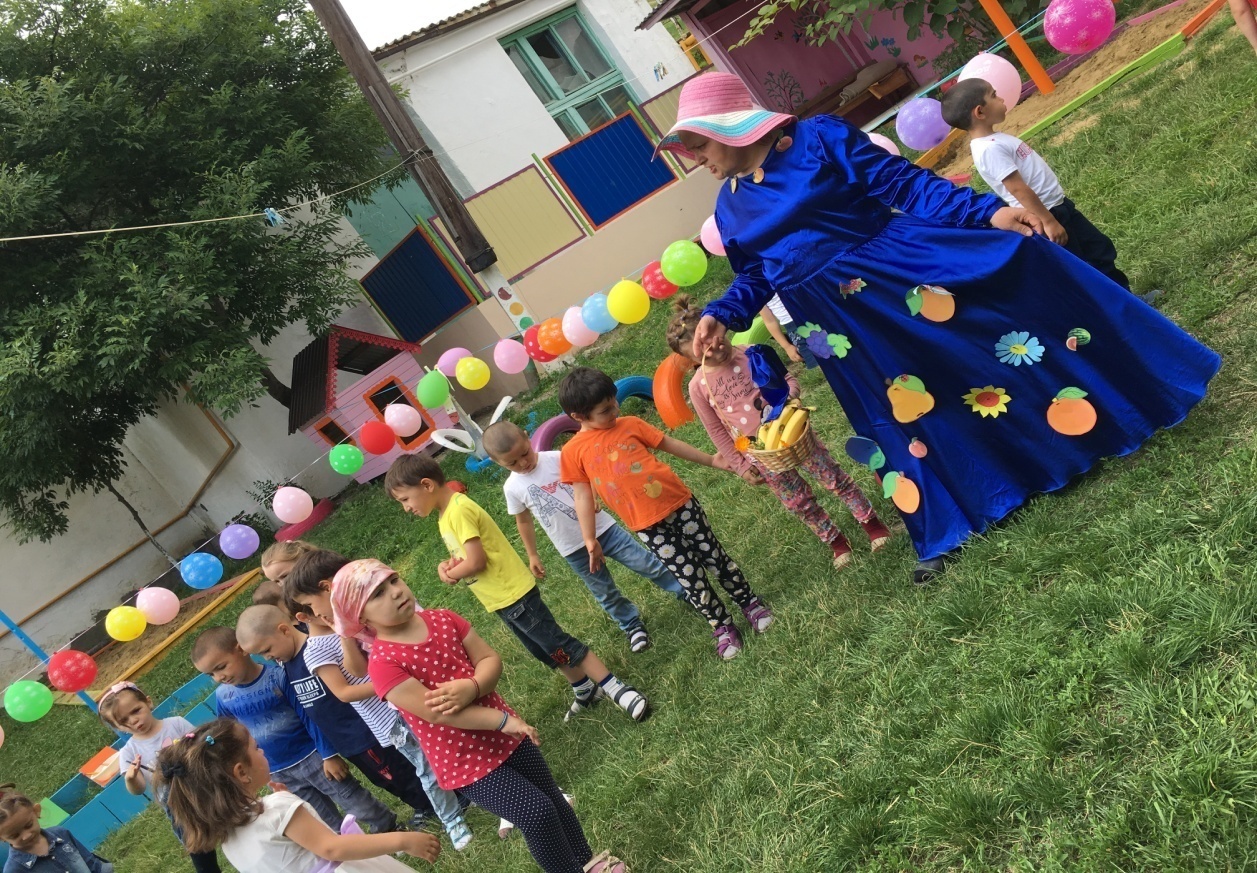 Отзыв на сценарий «В гости к лету»В первую очередь хочу поблагодарить воспитательницу Асият Абдусамадовну за такое праздничное мероприятие. Она создала позитивный настрой, праздничную атмосферу, двор был оформлен разноцветными шарами. Поэтому время прошло весело, задорно и интересно.  Больше всего понравилось появление лета, как дети радостно встречали лето под музыку, читали стихи, пели песни. На протяжении всего мероприятия дети с удовольствием включались в различные игры, в том числе в игры спортивного характера, как эстафеты.  Видно было, что дети физически хорошо подготовлены. Физическая подготовка способствовало формированию таких качеств у детей как быстрота, смелость, находчивость. Видны были доброжелательные отношения внутри коллектива, дети поддерживали друг друга. Все задания по физическому развитию были адаптированы к особенностям и возможностям детей, что немало важно.Хочу пожелать Асият Абдусамадовне дальнейших успехов в работе и радовать нас и наших детей такими мероприятиями!    ___________________ /Магомедова Сиядат /  (мама Самиры)